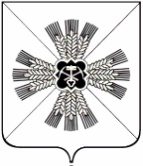 КЕМЕРОВСКАЯ ОБЛАСТЬАДМИНИСТРАЦИЯ ПРОМЫШЛЕННОВСКОГО МУНИЦИПАЛЬНОГО ОКРУГАПОСТАНОВЛЕНИЕот «30» декабря 2022 г. №  1749-Ппгт. ПромышленнаяО внесении изменений в постановление администрации Промышленновского муниципального округа от 09.11.2017 № 1275-П «Об утверждении муниципальной программы «Функционирование органов местного  самоуправления Промышленновского округа» на 2018 - 2024 годы» (в редакции постановлений от 23.01.2018 № 77-П,  29.05.2018 № 589-П, от 19.06.2018 № 657-П, от 22.08.2018 № 910-П, от 29.10.2018 № 1232-П, от 29.12.2018 № 1534-П, от 29.12.2018№ 1540-П, от 08.05.2019 № 563-П, от 09.09.2019 № 1066-П, от 21.10.2019 № 1281-П, от 30.12.2019 № 1627-П, от 09.09.2020 № 1392-П, от 12.10.2020 № 1612-П, от 30.12.2020 № 2139-П, от 08.11.2021 № 1827-П, от 30.12.2021 № 2069-П, от 13.05.2022 № 678-П, от 10.10.2022 № 1334-П, от 08.11.2022 № 1418-П)       В соответствии с решением Совета народных депутатов Промышленновского муниципального округа от 27.12.2022 № 475 «О внесении изменений и дополнений в решение Совета народных депутатов Промышленновского муниципального округа от 23.12.2021 № 356 «О  бюджете  Промышленновского муниципального округа на 2022 год и на плановый    период   2023 и 2024 годов», решением Совета народных депутатов Промышленновского муниципального округа от 20.12.2022 № 466 «О бюджете Промышленновского муниципального округа на 2023 год и на плановый период 2024 и 2025 годов», постановлением администрации Промышленновского муниципального округа от 28.04.2020 № 754-П «Об утверждении порядка разработки, реализации и оценки эффективности муниципальных программ, реализуемых за счёт средств местного бюджета», в целях реализации полномочий администрации Промышленновского муниципального округа:      1. Внести в муниципальную программу «Функционирование органов местного самоуправления Промышленновского  округа» на 2018 - 2025 годы», утвержденную постановлением от 09.11.2017 № 1275-П «Об утверждении муниципальной 23.01.2018  № 77-П,  от  29.05.2018  № 589-П,  от 19.06.2018  № 657-П,  от 22.08.2018  № 910-П, от 29.10.2018 № 1232-П,  от 29.12.2018 № 1534-П, от 29.12.2018 № 1540-П, от 08.05.2019 № 563-П, от 09.09.2019 № 1066-П, от 21.10.2019 № 1281-П, от 30.12.2020 № 1627-П, от 09.09.2020 № 1392-П, от 12.10.2020 № 1612-П, от 30.12.2020 № 2139-П, от 08.11.2021 № 1827-П, от 30.12.2021 № 2069-П, от 13.05.2022 № 678-П, от 10.10.2022 № 1334-П, от 08.11.2022 № 1418-П )(далее – Программа) следующие изменения:             1.1. Позицию «Объемы и источники финансирования муниципальной программы в целом и с разбивкой по годам ее реализации» Программы изложить в следующей редакции: «                                                                                                                                       »       1.2. Раздел «Ресурсное обеспечение реализации муниципальной программы» Программы изложить в следующей редакции:«    »                                                                                                                                               2. Настоящее постановление подлежит размещению на официальном сайте администрации Промышленновского муниципального округа в сети Интернет.       3.  Контроль за исполнением настоящего постановления возложить на             и.о. заместителя главы Промышленновского муниципального округа                    А.П. Безрукову.       4. Настоящее постановление вступает в силу со дня подписания.Исп. Л.Н. ЖдановаТел. 71917 Объемы и источники финансирования муниципальной программы в целом и с разбивкой по годам ее реализации
                                                                              Всего средств – 788 104,90 тыс. руб., в том числе по годам реализации:2018 год – 49 383,30 тыс. руб.;2019 год – 53 201,10 тыс. руб.;2020 год – 92 150,00 тыс. руб.;2021 год – 115 391,40 тыс. руб.;2022 год – 133 990,50 тыс. руб.,2023 год – 138 010,40 тыс. руб.;2024 год – 102 989,10 тыс. руб;2025 год -  102 989,10 тыс. руб;из них:местный бюджет – 781 713,80 тыс. руб., в том числе по годам реализации:2018 год – 48 901,80 тыс. руб.;2019 год – 52 615,70 тыс. руб.;2020 год – 90 796,20 тыс. руб.;2021 год – 114 784,20 тыс. руб.;2022 год – 132 826,90 тыс. руб., 2023 год – 137 277,20 тыс. руб.;2024 год – 102 255,90 тыс. руб.;2025 год -  102 255,90 тыс. руб. областной бюджет – 6 391,10 тыс. руб., в том числе по годам реализации:2018 год –   481,50 тыс. руб.;2019 год –   585,40 тыс. руб.;2020 год – 1 353,80 тыс. руб.;2021 год –   607,20 тыс. руб.;2022 год – 1 163,60 тыс. руб;2023 год –   733,20 тыс. руб;2024 год –   733,20 тыс. руб;2025 год -    733,20 тыс. руб.№п/пНаименование муниципальной программы, подпрограммы,  основного мероприятияИсточник финансированияОбъем финансовых ресурсов, тыс. руб.Объем финансовых ресурсов, тыс. руб.Объем финансовых ресурсов, тыс. руб.Объем финансовых ресурсов, тыс. руб.Объем финансовых ресурсов, тыс. руб.Объем финансовых ресурсов, тыс. руб.Объем финансовых ресурсов, тыс. руб.Объем финансовых ресурсов, тыс. руб.№п/пНаименование муниципальной программы, подпрограммы,  основного мероприятияИсточник финансирования2018год2019год2020год2021год2022год2023год2024год2025год1234567891011Муниципальная программа «Функционировани е органов местного само  управления Промышленновско го муниципального округа» на 2018-2025 годыВсего49383,353201,192150,0115391,4133990,5138010,4102989,1102989,1Муниципальная программа «Функционировани е органов местного само  управления Промышленновско го муниципального округа» на 2018-2025 годыместный бюджет48901,852615,790796,2114784,2132826,9137277,2102255,9102255,9Муниципальная программа «Функционировани е органов местного само  управления Промышленновско го муниципального округа» на 2018-2025 годыобластной бюджет481,5585,41353,8607,21 163,6733,2733,2733,21.1.Глава Промышленновского муниципального округаВсего1338,82434,52654,52647,02983,13074,21878,81878,81.1.Глава Промышленновского муниципального округаместный бюджет1338,82434,52654,52647,02983,13074,21878,81878,81.2.Председатель Совета народных депутатов Промышленновского муниципального округаВсего1086,41275,11318,51490,01672,11789,01350,01350,01.2.Председатель Совета народных депутатов Промышленновского муниципального округаместный бюджет1086,41275,11318,51490,01672,11789,01350,01350,0 1.3.Обеспечение деятельности органов местного самоуправления Всего44615,447579,884608,9106335,4124888,2130135,397291,597291,5 1.3.Обеспечение деятельности органов местного самоуправления местный бюджет44615,447579,884608,9106335,4124888,2130135,397291,597291,5 1.4.Создание и функционирование комиссий по делам несовершеннолетних и защите их правВсего355,8455,4472,8476,0668,6593,2593,2593,2 1.4.Создание и функционирование комиссий по делам несовершеннолетних и защите их правобластной бюджет355,8455,4472,8476,0668,6593,2593,2593,2 1.5.Осуществление функций по хранению, комплектованию учету и использованию документов Архивного фонда Кемеровской областиВсего15,015,016,023,023,023,023,023,0 1.5.Осуществление функций по хранению, комплектованию учету и использованию документов Архивного фонда Кемеровской областиобластной бюджет15,015,016,023,023,023,023,023,0 1.6.Создание и функционирование административных комиссийВсего110,7115,0115,0108,2115,0115,0115,0115,0 1.6.Создание и функционирование административных комиссийобластной бюджет110,7115,0115,0108,2115,0115,0115,0115,012345678910111.7.Оказание адресной материальной помощи гражданамВсего0,091,80,00,00,00,00,00,01.7.Оказание адресной материальной помощи гражданамместный бюджет0,091,80,00,00,00,00,00,0 1.8.Финансовое обеспечение наградной системы  Всего1292,3721,81127,81814,41219,6810,0631,8631,8 1.8.Финансовое обеспечение наградной системы  местный бюджет1292,3721,81127,81814,41200,0840,0840,0840,0 1.9.Проведение приемов, мероприятий Всего568,9512,71086,52436,01452,1555,0432,9432,9 1.9.Проведение приемов, мероприятий местный бюджет568,9512,71086,52436,01452,1555,0432,9432,91.10.Поощрениегородских округов и муниципальных районов за достижение наилучших показателей в качестве управления муниципальными финансами Всего0,00,0750,00,00,00,00,00,01.10.Поощрениегородских округов и муниципальных районов за достижение наилучших показателей в качестве управления муниципальными финансами областной бюджет0,00,0750,00,00,00,00,00,01.11.Председатель контрольно-счетного органа Промышленновского муниципального округаВсего0,00,00,061,4611,8913,7670,4670,41.11.Председатель контрольно-счетного органа Промышленновского муниципального округаместный бюджет0,00,00,061,4611,8913,7670,4670,41.12.Стимулирование и поощрение по итогам работы в агропромышленном комплексеВсего0,00,00,00,0357,00,00,00,01.12.Стимулирование и поощрение по итогам работы в агропромышленном комплексеобластнойбюджет0,00,00,00,0357,00,00,00,0                                ГлаваПромышленновского муниципального округа С.А. Федарюк